.Notes: 16 count Tag on Walls 1 & 2, 8 count Tag on Walls 4 & 7 (last wall)Intro: Dance starts on vocals, approx. 6 secs. Ending: Step R fwd turning left to front wall & pose[1-8&]	R vaudeville, Step on R, Cross/step L, R Toe, R Heel, ¼ turn R with L flick, Shuffle L fwd, R mambo, ½ turn L[9-16]	¼ turn L, Big step R, L behind, ¼ turn R, L side, R behind, Big step L, Cross/rock, Recover, Side x 2	[17-24&] Triple step full turn left, L back, ½ turn R, L fwd, 3/8 turn L, ¼ turn L, Cross R, Rock L, Recover, Cross/step L[25-32&] R basic, Big step L, Touch R toe behind, ¼ turn R, Step L fwd & sweep R ¾ turn R, R behind, L side, Cross R chasseRESTARTTAG: 	16 count tag on Walls 1 (back wall) & 2 (front wall), 8 count tag on Walls 4 (front wall) & 7 (back & last wall)[1-8]	R vaudeville, Step on R, Cross/step L, Shoulder pops, R mambo, L mambo[9-16&]	R cross/chasse, ½ turn L, L cross/chasse, Hitch R, R cross/chasse, ½ turn L, L fwd, Body roll, L fwdContacts ~ Simon: bellychops@hotmail.com – Maddison: madpuggy@hotmail.comBad Girls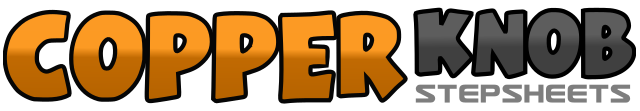 .......Count:32Wall:2Level:Intermediate Pop.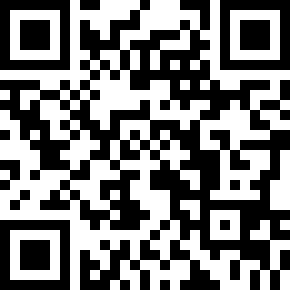 Choreographer:Simon Ward (AUS) & Maddison Glover (AUS) - June 2015Simon Ward (AUS) & Maddison Glover (AUS) - June 2015Simon Ward (AUS) & Maddison Glover (AUS) - June 2015Simon Ward (AUS) & Maddison Glover (AUS) - June 2015Simon Ward (AUS) & Maddison Glover (AUS) - June 2015.Music:Bad Girls - MKTOBad Girls - MKTOBad Girls - MKTOBad Girls - MKTOBad Girls - MKTO........1&2&Cross/step right over left, Step left to left side, Touch right heel on right diagonal, Step right beside left 12.003&4Cross/step left over right, Touch right toe beside left with toe & knee turned in, Touch right heel on right diagonal 12.00&Step onto right turning ¼ turn right flicking left foot back 3.005&6Step left forward, Step right beside left, Step left forward (smooth shuffle fwd) 3.007&8&Rock/step right forward, Recover weight back on left, Step right back, Step left back turning ½ turn left 9.001-2&Turn ¼ turn left 6.00 & take a big step right to right side, Step left behind right, Step right slightly right turning ¼ turn right 9.003&4Step left slightly to left, Step right behind left, Step large step left sliding right towards left 9.005&6Cross/rock right over left, Recover weight back on left, Step right to right side 9.007&8Cross/rock left over right, Recover weight back on right, Step large step left to left diagonal sliding right toward left 7.301&2Step right forward turning ½ turn left, Step left back turning ½ turn left, Step right forward in a stopping motion 7.303&4Step left back starting to turn ½ turn right, Complete ½ turn right stepping right forward, Step left forward 1.305-6Step right slightly to right turning 3/8 turn left 9.00, Step left back turning ¼ turn left 6.007&8&Cross/step right over left, Rock/step left to left side, Recover weight onto right, Cross/step left over right 6.001-2&Step large step right to right, Rock/step left behind right, Recover weight onto right 6.003-4Step large step left to left, Touch right toe behind left looking to left (snap fingers to left, right arm crosses in front) 6.005-6Step right to right side turning ¼ turn right 9.00, Step left forward & sweep right back turning ¾ turn right 6.007&8&Step right behind left, Step left to left, Cross/step right over left, Step left to left side 6.001&2&Cross/step right over left, Step left to left side, Touch right heel on right diagonal, Step right beside left3&4&Cross/step left over right, Pop right shoulder up, Pop left shoulder up & right down, Pop right shoulder up & left down5&6Rock/step right forward, Recover weight onto left, Step right back7&8Rock/step left back, Recover weight onto right, Step left forward1&2Cross/step right over left, Step left slightly to left, Cross/step right over left&3&4Make ½ turn left on right, Cross/step left over right, Step right to right side, Cross/step left over right&5&6Hitch right knee, Cross/step right over left, Step left slightly to left, Cross/step right over left&7-8Make ½ turn left on right, Step left forward & roll body forward, Roll body back, Roll body forward&Continue roll forward & take weight forward on left